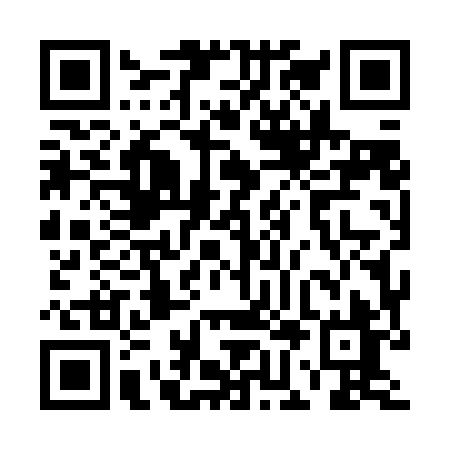 Prayer times for West Middleburgh, New York, USAMon 1 Jul 2024 - Wed 31 Jul 2024High Latitude Method: Angle Based RulePrayer Calculation Method: Islamic Society of North AmericaAsar Calculation Method: ShafiPrayer times provided by https://www.salahtimes.comDateDayFajrSunriseDhuhrAsrMaghribIsha1Mon3:395:241:015:058:3910:242Tue3:405:241:025:058:3910:233Wed3:405:251:025:058:3810:234Thu3:415:261:025:068:3810:225Fri3:425:261:025:068:3810:226Sat3:435:271:025:068:3710:217Sun3:445:281:025:068:3710:208Mon3:455:281:035:068:3710:209Tue3:465:291:035:068:3610:1910Wed3:475:301:035:068:3610:1811Thu3:485:311:035:068:3510:1712Fri3:505:311:035:068:3510:1613Sat3:515:321:035:068:3410:1514Sun3:525:331:035:058:3410:1415Mon3:535:341:035:058:3310:1316Tue3:545:351:045:058:3210:1217Wed3:565:351:045:058:3110:1118Thu3:575:361:045:058:3110:1019Fri3:585:371:045:058:3010:0820Sat4:005:381:045:058:2910:0721Sun4:015:391:045:048:2810:0622Mon4:035:401:045:048:2710:0523Tue4:045:411:045:048:2610:0324Wed4:055:421:045:048:2510:0225Thu4:075:431:045:038:2510:0026Fri4:085:441:045:038:249:5927Sat4:105:451:045:038:229:5728Sun4:115:461:045:028:219:5629Mon4:135:471:045:028:209:5430Tue4:145:481:045:028:199:5331Wed4:165:491:045:018:189:51